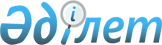 О внесении изменений в решение IV сессии Каркаралинского районного маслихата от 13 апреля 2012 года № 4/36 "Об утверждении Правил оказания жилищной помощи"
					
			Утративший силу
			
			
		
					Решение XХX сессии Каркаралинского районного маслихата Карагандинской области от 24 июля 2014 года № 30/256. Зарегистрировано Департаментом юстиции Карагандинской области 13 августа 2014 года № 2714. Утратило силу решением Каркаралинского районного маслихата Карагандинской области от 16 мая 2024 года № VIII-22/165
      Сноска. Утратило силу решением Каркаралинского районного маслихата Карагандинской области от 16.05.2024 № VIII-22/165 (вводится в действие по истечении десяти календарных дней после дня его первого официального опубликования).
      В соответствии с Законами Республики Казахстан от 23 января 2001 года "О местном государственном управлении и самоуправлении в Республике Казахстан", от 16 апреля 1997 года "О жилищных отношениях", Постановлением Правительства Республики Казахстан от 30 декабря 2009 года № 2314 "Об утверждении Правил предоставления жилищной помощи", районный маслихат РЕШИЛ:
      1. Внести в решение IV сессии Каркаралинского районного маслихата от 13 апреля 2012 года № 4/36 "Об утверждении Правил оказания жилищной помощи" (зарегистрировано в Реестре государственной регистрации нормативных правовых актов за № 8-13-121, опубликовано в газете "Қарқаралы" от 19 мая 2012 года № 39-40 (11059)) следующие изменения:
      1) в подпункте 4) пункта 2 Правил знак препинания ";" заменить знаком препинания ".";
      2) подпункт 5) пункта 2 Правил исключить;
      3) пункт 18 Правил изложить в новой редакции:
      "18. Для назначения жилищной помощи семья (гражданин) представляет документы согласно пункту 4 Правил предоставления жилищной помощи, утвержденных Постановлением Правительства Республики Казахстан от 30 декабря 2009 года № 2314.".
      2. Настоящее решение вводится в действие по истечении десяти календарных дней после дня его первого официального опубликования.
      24 июля 2014 год
					© 2012. РГП на ПХВ «Институт законодательства и правовой информации Республики Казахстан» Министерства юстиции Республики Казахстан
				
Председатель сессии
Р. Алин
Исполняющий
обязанности секретаря
районного маслихата
Р. Смагулов
СОГЛАСОВАНО:
Руководитель государственного
учреждения
"Отдел занятости и социальных
программ Каркаралинского района"
Б. Жуманбаев
24 июля 2014 год
Руководитель государственного учреждения
"Отдел экономики и финансов
Каркаралинского района"
Б. Берниязов